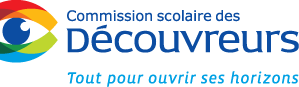 Progression des apprentissages en ÉCRITUREContenu prioritaire à évaluer au terme de l’année (5e – 6e année)Connaissances :5e année6e annéeLexiqueLes motsMAITRISE AUTONOMESens des motsun mot exprime au moins un sens : ses différents sens sont proches les uns des autresMAITRISE AUTONOMEFormation des motsdérivationconstruction : base + préfixe; suffixe + basesens des préfixes et des suffixes les plus fréquentssuffixe : détermine la classe du mot qu’il a servi à formerles mots dérivés peuvent appartenir à la même classe de mots que la base ou à une classe différentecompositionConstruction : plusieurs formes soudées, liées par un trait d’union ou séparées par des espacesautres procédés : troncation et mots-valisesSens des motsun mot exprime au moins un sens : un ou plusieurs sens figurésAutres propriétés des motsobserver que des paires de noms qui ont la même forme mais un genre différent expriment un sens différentLexiqueLes relations entre les motsMAITRISE AUTONOMELes mots qui ont un lien de sens ne sont pas toujours de même famille morphologiqueLiens de sens entre les mots :antonymesnoms des parties d’un toutordre d’intensité entre des motsLexiqueLe regroupement des mots dans le dictionnaireMAITRISE AUTONOMEConstruction d’une entrée dans les dictionnaires : présence d’autant de définitions que le mot a de sensObserver que des homophones s’écrivant de la même façon font l’objet de deux entrées dans le dictionnaire quand leur sens sont très éloignésMAITRISE AUTONOMEPrincipales abréviations utilisées dans un dictionnaireConstruction d’une entrée dans les dictionnairesRegistre (quand il n’est pas standard)Présence de mots appartenant à la même famille, de synonymes, d’antonymes, de locutions, etc.Orthographe d’usageLes mots à l’étudeMAITRISE AUTONOMEConnaitre l’orthographe d’environ 1500 nouveaux motsOrthographe d’usageLes lettres et les signesOrthographe d’usageLe système orthographiqueMAITRISE AUTONOMERègles de positionconnaitre les règles de positionMAITRISE AUTONOMETrait d’union :verbe et pronom personnel SUJET ou pronom de conjugaison dans les phrases interrogatives : cas réguliersverbe suivi du pronom ce ou onverbe à l’impératif suivi d’un pronom personnel complémentmots formant un nombreConjugaisonLe verbe à l’infinitifMAITRISE AUTONOMENommer le verbe par son infinitifDistinguer le verbe à l’infinitif présent de ses formes verbales conjuguéesConjugaisonLe radical et la terminaisonConjugaisonLes verbesMAITRISE AUTONOMECaractéristiques des principaux verbes modèlesverbes en –erverbes en –cer (commencer)verbes en –ger (manger)verbes en –(d)re (rendre)verbe prendre + dérivésverbe mettre + dérivésverbes tenir et venir + dérivésVerbes de formes irrégulièresverbes dire et faireverbes devoir, partir, pouvoir, savoir, voir, vouloirverbes comme ouvrirConjugaisonLa formation des modes et des temps de conjugaisonMAITRISE AUTONOMETemps simples avec marques de personneimpératif présentsubjonctif présentTemps simple sans marque de personneparticipe présentTemps composésidentifier les éléments qui forment un verbe conjugué à un temps composé : auxiliaire avoir ou être + participe passéidentifier un verbe à un temps composé par sa transformation à un temps simpleTemps composé à connaître : passé composéPrincipaux verbes qui forment leurs temps composés avec être : aller, arriver, mourir, naitre, partir, rester, tomber, venirConjugaisonLes valeurs des temps de conjugaisonAccordsLes classes de mots variables et invariablesMAITRISE AUTONOMENomcaractéristique(s)donneur d’accord : de personne et de nombre au verbe conjugué (noyau d’un groupe du nom SUJET)Déterminantutilisation des déterminants mon, ton, son devant des mots féminins et cet devant des mots masculins commençant par une voyelle ou un h muetVerbemanipulation(s)ajout de ne…pas devant le verbe à l’infinitifPronomcaractéristique(s)donneur d’accord si fonction SUJET : personne et nombre au verbe conjugué à un temps simple ou à l’auxiliaire d’un verbe conjugué à un temps composéAdverbecaractéristique(s)mot invariableposition des adverbes de négation avec le verbePrépositioncaractéristique(s)mot invariableConjonctioncaractéristique(s)mot invariableMAITRISE AUTONOMEVerbecaractéristique(s)le participe passé employé avec l’auxiliaire être ou sans auxiliaire se comporte comme un adjectifmanipulation(s)remplacement du verbe par le même verbe conjugué à un temps simplePronomidentifier des pronoms courants (autres que de conjugaison)caractéristique(s)position(s) : après le verbe relié par un trait d’union, devant le verbe séparé par un autre pronomdonneur d’accord si fonction SUJET : genre et nombre au participe passé employé avec l’auxiliaire être et à l’adjectif ATTRIBUT DU SUJETpeut remplacer : un groupe du nom (même genre, même nombre et même personne que le nom noyau)peut être formé d’un ou de plusieurs motsAdverberègles de formationgénérale (attentivement)particulières (infiniment, fréquemment)AccordsLe groupe du nomAccordsLa fonction SUJETMAITRISE AUTONOMEIdentifier les donneurs d’accord : noyau du groupe du nomAccordsLes règles de formation du pluriel et du fémininMAITRISE AUTONOMECertains déterminants forment leur pluriel selon les mêmes règles que celles des noms et des adjectifsNoms de peuple : varient en nombreCertains déterminants forment leur féminin selon les mêmes règles que celles des noms et des adjectifsAccordsLes règles d’accord dans le groupe du nomAccords (suite)Les accords régis par le SUJETMAITRISE AUTONOMEAccord du verbeRègles d’accord en personne et en nombrePronom de conjugaison séparé du verbe par un autre pronomPronom de conjugaison qui suit le verbeGroupe du nomdét. + nom + expansionsGroupes du nom coordonnésRègle d’accord du participe passé employé avec l’auxiliaire être avec le SUJETAccord de l’ATTRIBUT DU SUJETen genre et en nombre avec le SUJET lorsqu’il suit le verbe être ou un autre verbe attributifSyntaxe et ponctuationLa structure d’une phraseMAITRISE AUTONOMEPhrase sans verbe conjuguégroupe du nom seul + point d’exclamationMAITRISE AUTONOMEPhrase avec un seul verbe conjuguéphrase déclarative : SUJET, PRÉDICAT et parfois un ou des COMPLÉMENTS DE PHRASEphrase interrogative : SUJET, PRÉDICAT et parfois un ou des COMPLÉMENTS DE PHRASEphrase impérative : PRÉDICAT et absence de SUJET (avec ou sans COMPLÉMENT DE PHRASE)Type : déclaratif, interrogatif ou impératifSyntaxe et ponctuationLa ponctuation d’une phraseSyntaxe et ponctuationLa ponctuation pour marquer les paroles rapportéesMAITRISE AUTONOMEdeux-points et guillemetsvirgule pour encadrer des formules comme dit-elleSyntaxe et ponctuationLes formes positive et négativeMAITRISE AUTONOMEFaçons de marquer la négationne/n’…plus; ne/n’…rienne/n’…aucun/aucuneSyntaxe et ponctuationLa phrase de type déclaratifMAITRISE AUTONOMECaractéristique(s)constituants obligatoires : SUJET et PRÉDICATun ou plusieurs constituants facultatifs : COMPLÉMENT DE PHRASEFonction SUJETmanipulation(s)encadrement du SUJET (C’est…qui)remplacement par un pronom de conjugaisonnon-effacementnon-déplacementconstruction(s)pronom de conjugaisonFonction PRÉDICATmanipulation(s)non-effacementnon-déplacementprésence d’un verbe conjuguéFonction COMPLÉMENT DE PHRASEmanipulation(s)effacementdéplacementMAITRISE AUTONOMECaractéristique(s)position du sujet : habituellement avant le PRÉDICATprésence d’un point dans la grande majorité des casFonction SUJETconstruction(s)groupe du nomFonction PRÉDICATprésence d’un verbe conjuguéFonction COMPLÉMENT DE PHRASEmanipulation(s)dédoublement (et cela se passe ou et il/elle le fait)principaux sens : but, cause, lieuPHRASE DE BASECaractéristique(s)Ordre des constituants : SUJET + PRÉDICAT + (un ou des COMPLÉMENTS DE PHRASE)Utilité : outil de comparaison pour observer et comprendre la structure des phrasesSyntaxe et ponctuation (suite)La phrase de type interrogatifMAITRISE AUTONOMECaractéristique(s)se termine par un point d’interrogationcontient souvent des mots interrogatifsMAITRISE AUTONOMECaractéristique(s)contient obligatoirement un SUJET, un PRÉDICAT et facultativement un COMPLÉMENT DE PHRASE (ordre souvent différent de la phrase de base)Structure(s)réponse par oui ou nonajout de est-ce que ou est-ce qu’il au début de phrase déclarativedéplacement du pronom SUJET après le verbe (cas réguliers)réponse autre que oui ou noninterrogation qui porte sur le SUJETSyntaxe et ponctuation (suite)La phrase de type impératifMAITRISE AUTONOMEVerbe conjugué sans SUJETConstituants : PRÉDICAT (obligatoire) + un ou des COMPLÉMENTS DE PHRASE (facultatifs)Se termine par un point ou un point d’exclamationAutres caractéristiquesabsence du sujet (peut être identifié en reformant la PHRASE DE BASE)verbe toujours à l’impératifverbe conjugué à la 2e personne du singulier, à la 1re ou à la 2e personne du plurielSyntaxe et ponctuation (suite)Des fonctionsMAITRISE AUTONOMEFonction ATTRIBUT DU SUJETcaractéristique(s) : accord avec le SUJET quand il est un adjectifMAITRISE AUTONOMEFonctions dans une phraseidentifier le SUJET, le PRÉDICAT et le COMPLÉMENT DE PHRASEFonction ATTRIBUT DU SUJETcaractéristique(s) : après le verbe attributifSyntaxe et ponctuation (suite)Le groupe du nomMAITRISE AUTONOMEConstruction(s)dét. + nom + expansion : à ou de suivi d’un groupe du nomFonction(s) : SUJETMAITRISE AUTONOMEConstruction(s)dét. + nom + expansion : groupe du nomnom commun précédé d’un déterminantUn groupe du nom peut contenir plus d’une expansionFonction(s) : COMPLÉMENT DE PHRASESyntaxe et ponctuation (suite)Le groupe du verbeMAITRISE AUTONOMEConstruction(s)verbe attributif suivi d’un adjectif seul ou précédé d’un adverbeMAITRISE AUTONOMEIdentification (+ verbe noyau)Noyau = verbe conjuguéVerbe obligatoireFonction : PRÉDICATOrganisation et cohérence du texteUn texteMAITRISE AUTONOMEConséquences des éléments d’une situation de communication sur le choix du vocabulaireOrganisation et cohérence du texteUn paragrapheMAITRISE AUTONOMECorrespond à une partie du texte